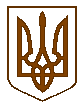 УКРАЇНАБілокриницька   сільська   радаРівненського   району    Рівненської    областіВ И К О Н А В Ч И Й       К О М І Т Е ТПРОЕКТ    РІШЕННЯ    квітня   2020 року                                                                                  № Про надання дозволу встановлення рекламина фасаді магазину ТзОВ «АТБ-МАРКЕТ» та вивіски в с. Біла Криниця Рівненськогорайону Рівненської області	Розглянувши  заяву та подані документи від ТзОВ «АТБ-МАРКЕТ»  про надання дозволу на розміщення вивіски на фасаді магазину в с. Біла Криниця Рівненського району Рівненської області, керуючись ст.16 Закону України «Про рекламу», ст.25, 26, 59 Закону України  «Про місце самоврядування в Україні», виконавчий комітет Білокриницької сільської радиВ И Р І Ш И В :Надати дозвіл Товариству з обмеженою відповідальністю «АТБ-МАРКЕТ» на розміщення вивіски на фасаді магазину в с. Біла Криниця Рівненського району Рівненської області.Контроль за виконанням даного рішення покласти на заступника сільського голови з питань діяльності виконавчих органів.Сільський голова		                                        		         Тетяна ГОНЧАРУК